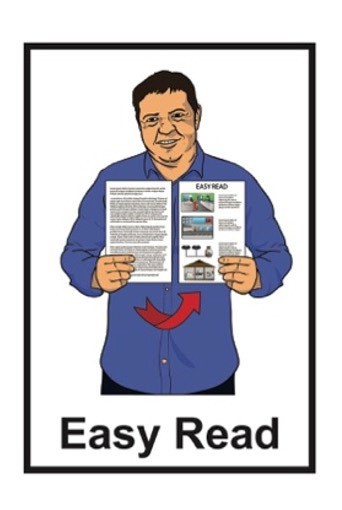 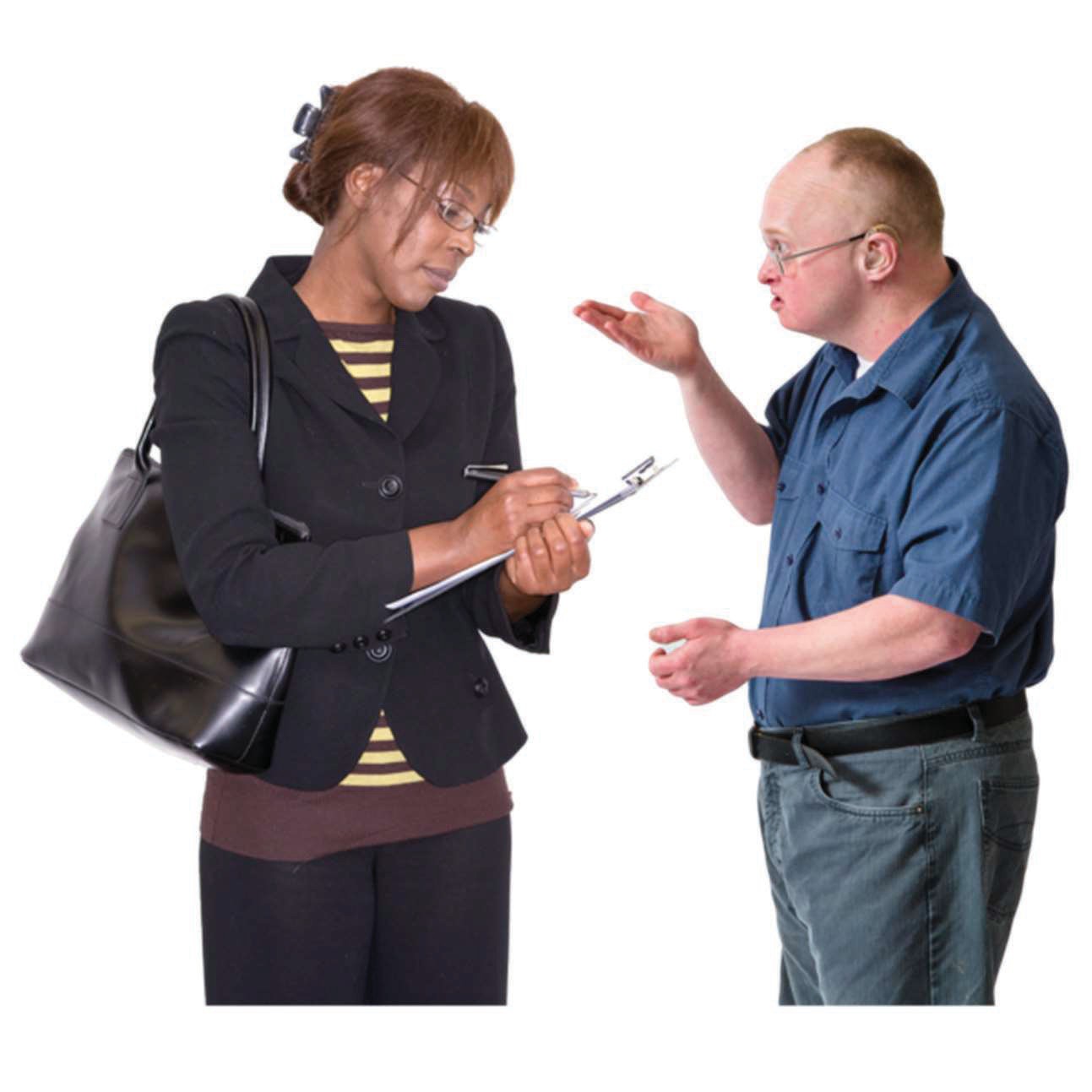 What happens after you make a complaint?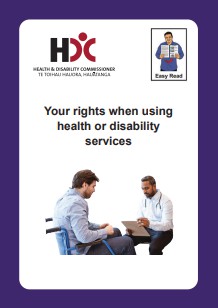 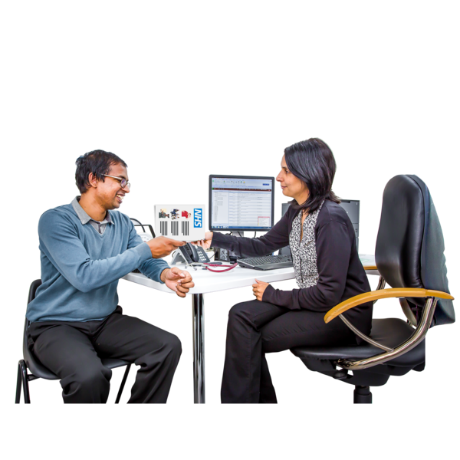 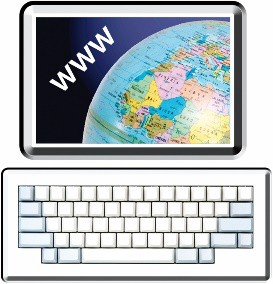 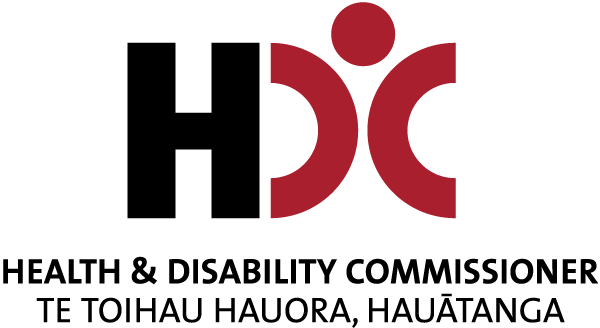 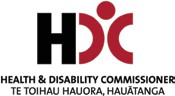 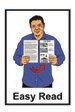 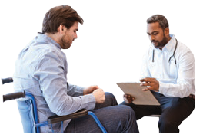 This Easy Read document is from the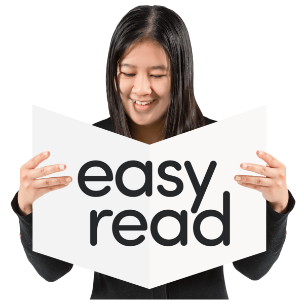 Health and Disability Commissioner.The Health and Disability Commissioner is also called HDC.HDC looks after the rights of people who use:health servicesdisability services.To find more information about your rights there is an Easy Read document called: Your rights when using health or disability services.You can find this Easy Read document on the HDC website: https://www.hdc.org.nz/disability/ easy-read-resources/When you make a complaint to HDC it will be given to a Complaints Assessor.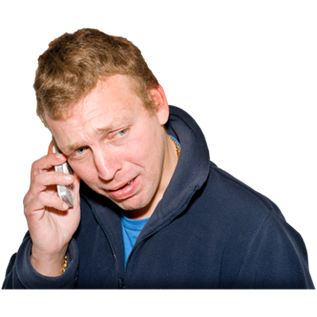 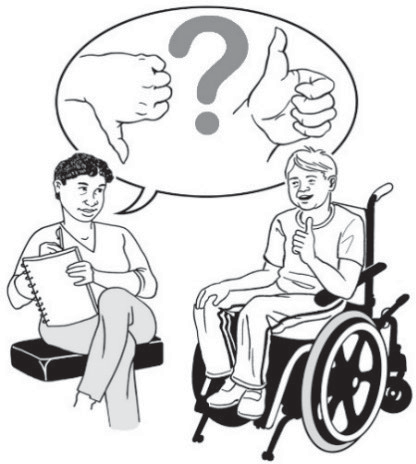 HDC will email or write and tell you: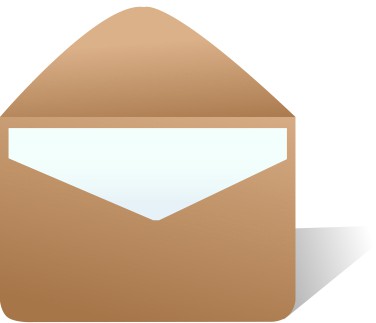 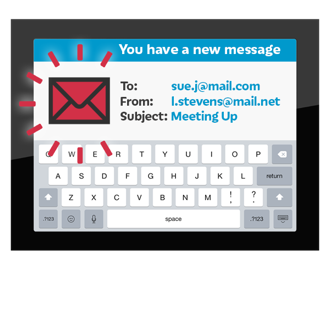 the name of yourComplaints Assessorhow to contact yourComplaints Assessor.You can contact your Complaints Assessor to: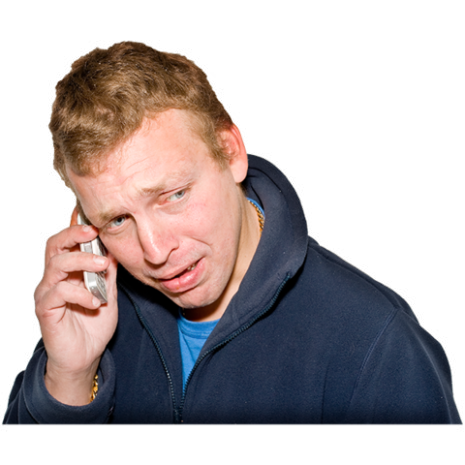 give your Complaints Assessor more information about your complaint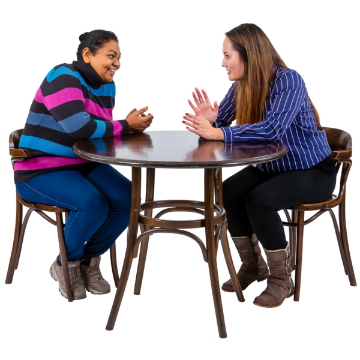 talk about getting help from an Advocate from the Nationwide Health & Disability Advocacy Serviceask questions about your complaintget an update.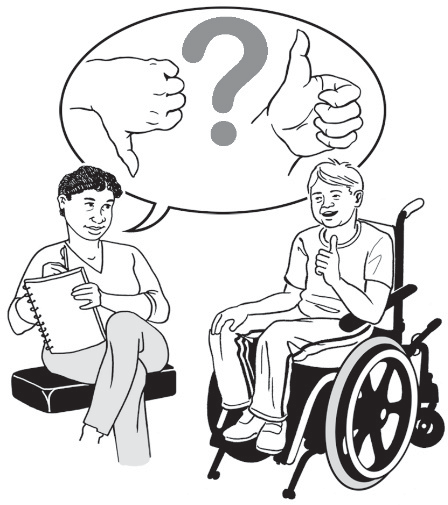 Other people at HDC may also contact you about your complaint like:another Complaints Assessor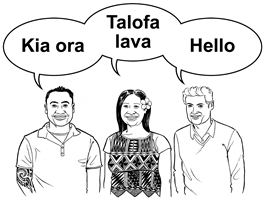 a Complaints Assessment Administrator.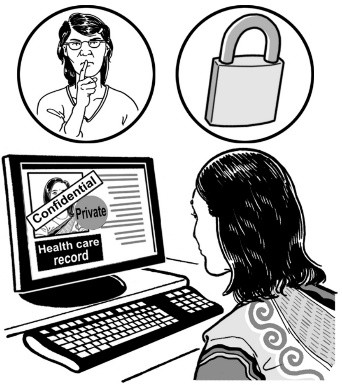 The final decision about your complaint will be made by:the Health and Disability Commissioneror1 of the Deputy Commissioners.HDC looks at your complaint.HDC will use the complaints assessment process to:find out more about your complaint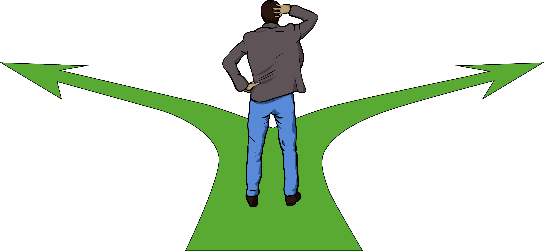 decide what to do next.HDC makes sure your complaint is something the law says HDC is allowed to look into.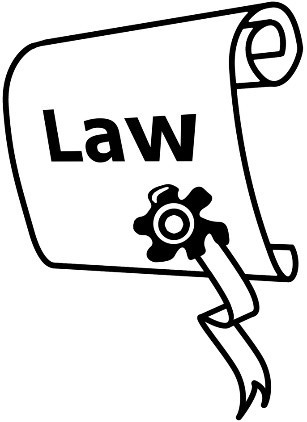 In the complaints assessment process the Complaints Assessor may: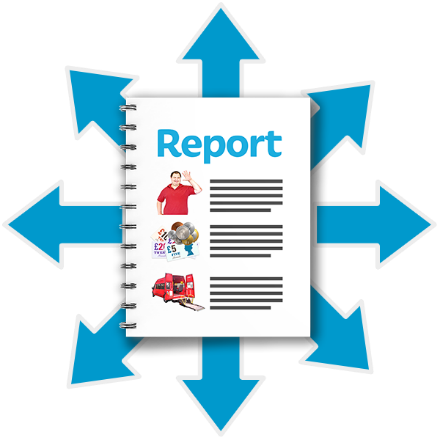 send a copy of your complaint to the provider you are complaining aboutask for more information from the provider you are complaining about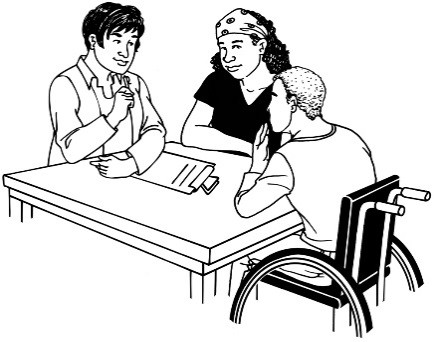 ask you for more information about your complaintask other people for more information about your complaintask someone who knows a lot about health or disability services some questions about the services you got.It can take up to a year for the complaints assessment process to finish.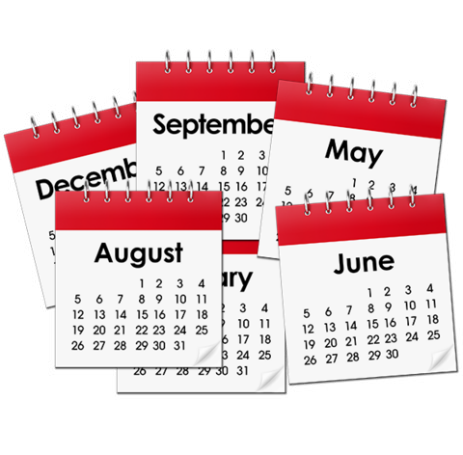 Your Complaints Assessor will: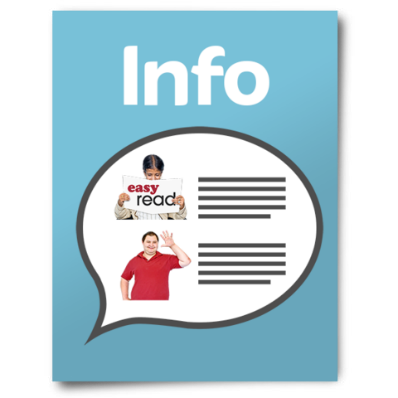 let you know what is happening with your complaintcontact you every 10 weeks with an update.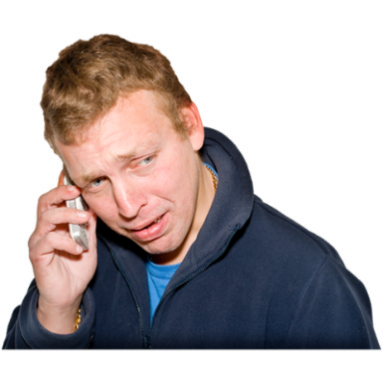 HDC may:send your complaint to an Advocate from the Nationwide Health & Disability Advocacy Service so the Advocate can help yousend your complaint to the health or disability service provider it is about so the provider can: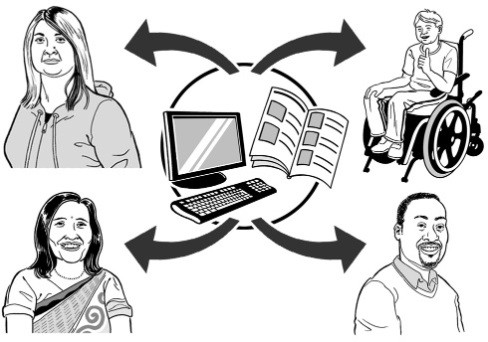 try to fix the problemsay sorry to you.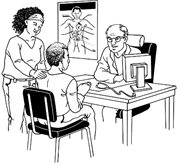 HDC may also:investigate your complaint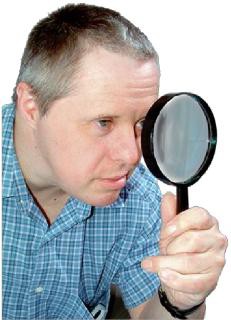 not do anything further if: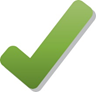 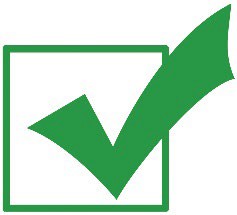 the health or disability service provider has looked at your complaint and has already sorted it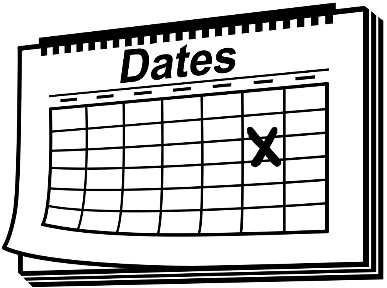 it happened a long time agosomeone else could deal with your complaint betterthere is another reason. HDC will write and tell you the reason.HDC may also:tell the health or disability service provider to: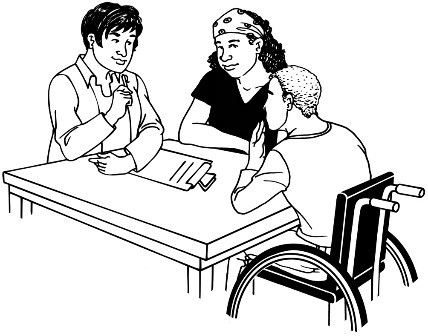 change the way they do thingssay sorry to youtell you about places where you can get help.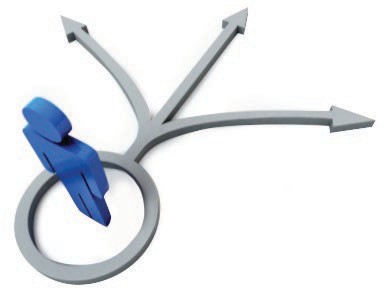 HDC may send your complaint to:the Ministry of Health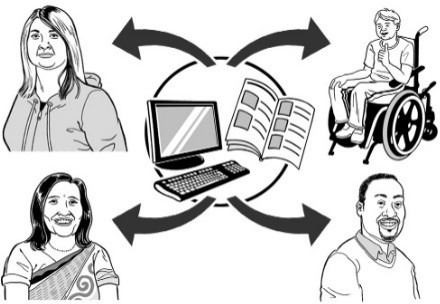 a registration authoritythe Privacy Commissioner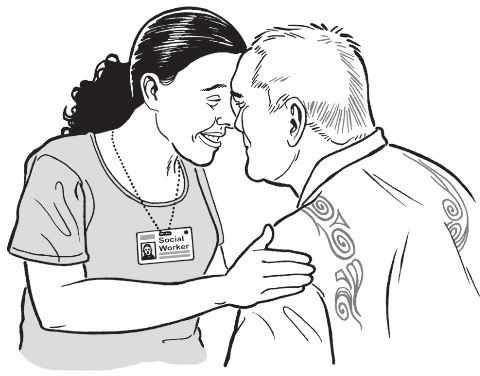 a District Inspectoror someone else.HDC will write and tell you what will be done.HDC may decide to investigate your complaint.This happens with only a small number of complaints.If HDC decides to investigate your complaint that means HDC will look into whether or not there was a major issue with your rights.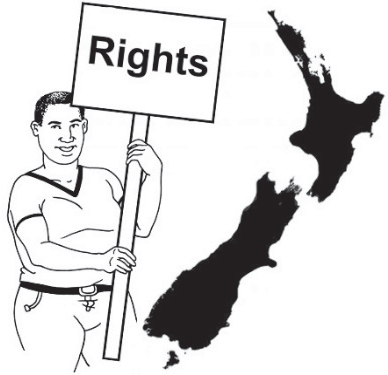 If your complaint is to be investigated HDC will give your complaint to an Investigator.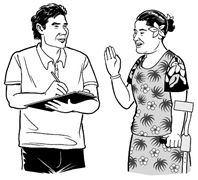 If an Investigator is looking at your complaint that means it is under investigation.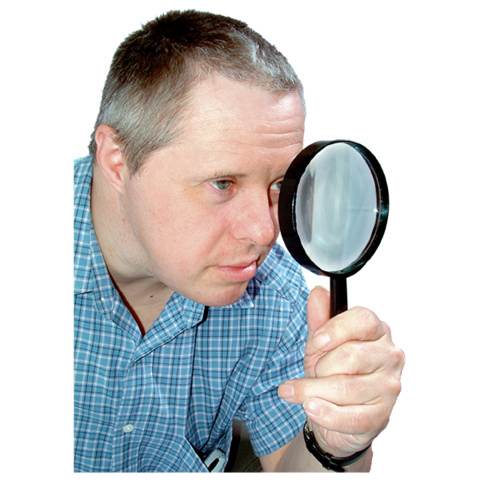 When your investigation is finished HDC will tell you what they found out about: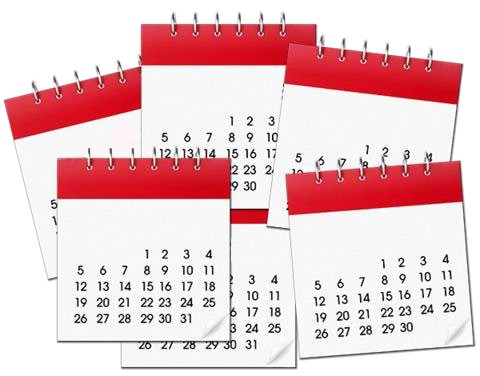 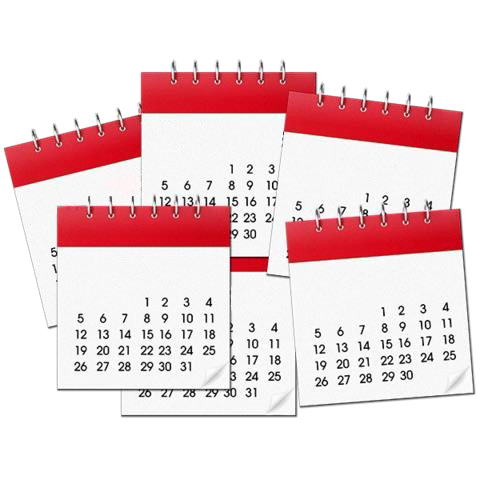 your complaintyour rights.Many investigations take around2 years to finish.Investigations about many providers and issues will take longer.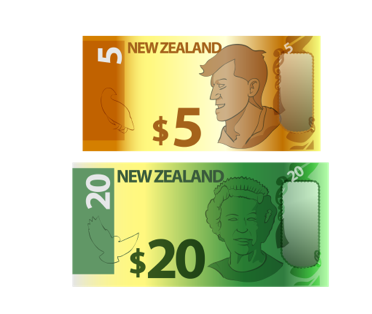 HDC cannot help you get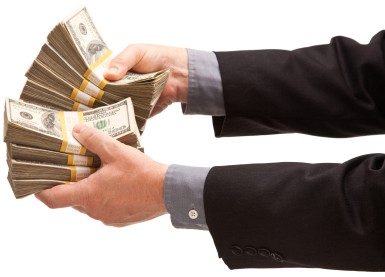 compensation or a refund.Sometimes people who get hurt can get money from ACC. You should talk to ACC if you think you got hurt by a health or disability service provider.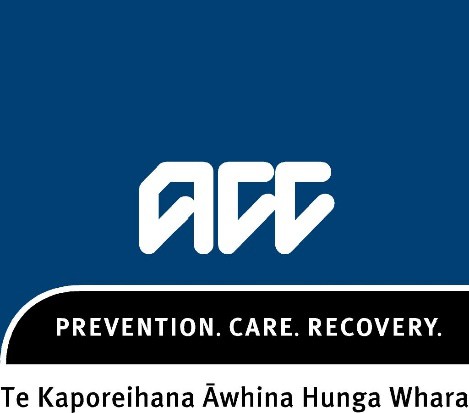 You can contact HDC:to get more informationif you are worried.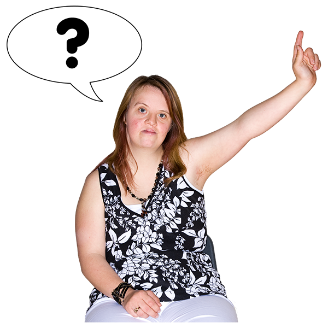 You can call HDC on 0800 11 22 33. It is free to call this number.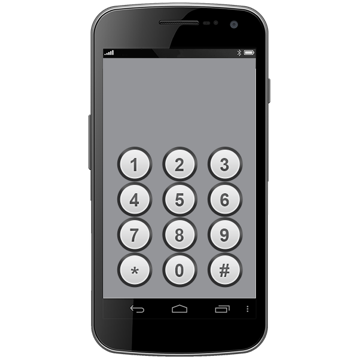 You can email HDC at: hdc@hdc.org.nzYou can post a letter to: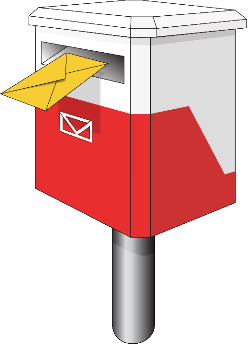 The Health and Disability CommissionerPO Box 1791Auckland 1140The HDC website is: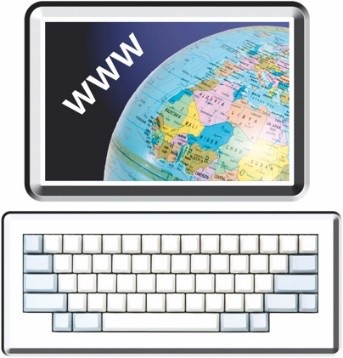 www.hdc.org.nzThis information has been written by the Health and Disability Commissioner.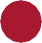 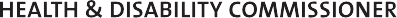 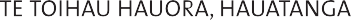 It has been translated into Easy Read by the Make it Easy Kia Māmā Mai service of People First New Zealand Ngā Tāngata Tuatahi.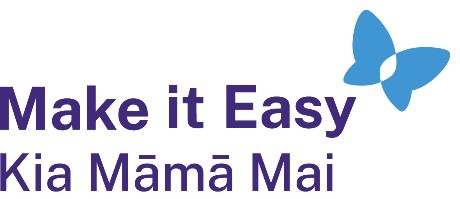 All images used in this Easy Read document are subject to copyright rules and cannot be used without permission.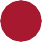 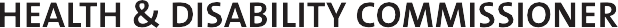 Published: 2024